Договор №  на выполнение работ   г. Самара			                                                     «       »                                  201__г.Частное учреждение здравоохранения «Клиническая больница «РЖД-Медицина» города», именуемое в дальнейшем «Заказчик», в лице главного врача Блинова Сергея Валерьевича, действующего на основании Устава, с одной стороны, и __________________________, именуемое в дальнейшем «Исполнитель», в лице __________________________________________________________, действующего на основании ____________________, с другой стороны, далее именуемые «Стороны», заключили настоящий Договор о нижеследующем:1. Предмет Договора1.1. Заказчик поручает, а Исполнитель принимает на себя обязательства ______________________________________________________________________________________1.2. Содержание Работ, их результаты и требования к ним, адрес выполнения Работ изложены в Калькуляции (приложение № 1).1.3. Сроки выполнения Работ определяются Календарным планом (приложение № 2).1.4.	Выполнение работ осуществляется по адресу:______________________________1.5.Сроки выполнения работ могут быть изменены на основании дополнительного соглашения Сторон, оформленного в письменном виде и подписанного уполномоченными представителями обеих Сторон.2. Стоимость работ и порядок оплаты2.1.	Цена настоящего Договора составляет – ___________________________________________________, (НДС не облагается НДС не облагается  в связи с применением Исполнителем УСН).В стоимость работ включены: компенсация издержек Исполнителя (стоимость работ, накладные и плановые расходы, а также все налоги и пошлины, и иные обязательные платежи).2.2.	Оплата работ производится Заказчиком путем перечисления денежных средств на расчетный счет Исполнителя, указанный в разделе 14 настоящего Договора в следующем порядке:в течение 45(сорока пяти) календарных дней с даты выполнения Работ и получение Заказчиком оригинального комплекта документов, подписанного со стороны Исполнителя: счета на оплату, актов сдачи-приемки работ (2 экз.).В случае нарушения Исполнителем срока предоставления комплекта документов, предусмотренного п. 5.1. настоящего договора, оплата оказанных услуг осуществляется в течение 90 (девяноста) календарных дней с даты предоставления комплекта документов.2.3. Заказчик считается исполнившим свои обязательства по уплате платежей в соответствии с настоящим Договором с момента списания денежных средств с расчетного счета Заказчика.2.4. Настоящим Исполнитель подтверждает, что надлежащим образом изучил все условия выполнения Работ по настоящему Договору, и что никакие обстоятельства не могут повлиять на увеличение цены по настоящему Договору, если иное не будет согласовано Сторонами в дополнительных соглашениях к настоящему Договору. Стороны также согласовали, что у Сторон не возникает права на получение с другой Стороны процентов на сумму долга за период пользования денежными средствами.По согласованию Сторон и в случае прекращения (расторжения) Договора между Сторонами проводится сверка расчетов с составлением акта сверки взаимных расчетов по форме, представленной Заказчиком.3. Риск случайной гибели3.1. Риск случайной гибели результата работ, другого имущества, используемого для выполнения работ, до окончательной приемки Заказчиком результатов Работ по настоящему Договору несет Исполнитель.4. Обязательства сторон4.1. Исполнитель обязан:4.1.1. Выполнить Работы в соответствии с требованиями настоящего Договора и передать Заказчику их результаты, свободные от каких-либо прав в предусмотренные настоящим Договором сроки по акту сдачи-приемки. 4.1.2. Результаты Работ должны отвечать требованиям законодательства Российской Федерации, другими соответствующими нормативными документами, государственными стандартами, а также требованиям, обычно предъявляемым к данному виду Работ.4.1.3. В течение суток информировать Заказчика об обстоятельствах, которые создают невозможность выполнения Работ, и приостановить выполнение Работ до получения письменных указаний от Заказчика. 4.1.4. Устранять недостатки в выполненных Работах своими силами и за свой счет в соответствии с абзацем вторым пункта 5.3. настоящего Договора.4.1.5. Иметь все необходимые лицензии и разрешения, предусмотренные законодательством Российской Федерации для выполнения Работ по настоящему Договору.4.1.6. Вернуть Заказчику в течение 3 (трех) календарных дней с даты прекращения действия настоящего Договора имущество, полученное в соответствии с подпунктом 4.3.1. настоящего Договора по акту приема-передачи. 4.1.7. Не нарушать прав третьих лиц, урегулировать требования, предъявленные  к Заказчику в связи с исполнением настоящего Договора, и возместить Заказчику связанные с такими требованиями  расходы и убытки.4.1.8. Предоставить гарантийный срок на результаты Работ по настоящему Договору в течение 12 (двенадцати) месяцев с даты подписания акта сдачи-приемки.4.1.9. Предоставлять информацию об изменениях в составе владельцев контрагента, включая конечных бенефициаров, и (или) в исполнительных органах контрагента не позднее, чем через 5 календарных дней после таких изменений.4.1.10. Проведение Работ осуществлять по предварительному согласованию с Заказчиком даты и времени в рабочие часы Заказчика 4.1.11. При выполнении работ, находясь по адресу, указанному в п.1.4. настоящего договора, соблюдать правила внутреннего трудового распорядка и пожарной безопасности.4.2. Исполнитель не вправе привлекать к выполнению Работ по настоящему Договору третьих лиц без письменного согласования с Заказчиком. 4.3. Заказчик обязан:4.3.1. Передавать Исполнителю необходимые для выполнения Работ информацию, документацию и иное имущество, указанное в Техническом задании, по акту приема-передачи.4.3.2. Принять и оплатить результаты Работ в установленный срок в соответствии с условиями настоящего Договора. 4.4. Заказчик вправе: 4.4.1. Досрочно принять и оплатить выполненные Исполнителем Работы.4.4.2. Проверять ход и качество Работ, выполняемых Исполнителем, не вмешиваясь в его деятельность.4.4.3. Отказаться от принятия результатов Работ и требовать возмещения убытков в случае, если в результате просрочки сроков выполнения Работ Исполнителем Заказчик  утратил интерес к дальнейшему проведению Работ.4.4.4. Заказчик вправе отказаться от выполнения работ Исполнителем на любом этапе выполнения работ.5. Порядок сдачи и приемки работ5.1.	В течение 10 (десяти) рабочих дней после окончания выполнения работ Исполнителем, Исполнитель представляет Заказчику два подписанных со стороны Исполнителя экземпляра акта сдачи-приемки выполненных работ, счет на оплату, оформленную в соответствии с действующим законодательством Российской Федерации.5.2.	Не позднее10 (десяти) рабочих дней с момента получения от Исполнителя документов, указанных в п. 5.1. Договора, Заказчик осуществляет приемку выполненных работ и направляет Исполнителю подписанный обеими Сторонами экземпляр акта сдачи-приемки выполненных работ либо мотивированный отказ от принятия выполненных работ.5.3.	В случае представления Заказчиком мотивированного отказа от принятия выполненных работ. Стороны в течение	5 (пяти) рабочих дней составляют акт о выявленных недостатках, с указанием существа выявленных недоработок Исполнителя, а также сроков и порядка их устранения.На основании акта о выявленных недостатках Исполнитель принимает на себя обязательство устранить имеющиеся недостатки за свой счет, в том числе и в случае, когда это потребует дополнительных издержек с его стороны в кратчайшие сроки, но не более 5 рабочих дней с момента составления акта о выявленных недостатках.5.4.	В случае досрочного выполнения работ по Договору Заказчик вправе досрочно принять и оплатить работы по договорной цене.5.5.	В случае не подписания Заказчиком Акта сдачи-приемки работ и непредставления официального мотивированного отказа в соответствии с пунктом 5.3. Договора Акт сдачи-приемки работ считается утвержденным Заказчиком, а работы по данному Акту выполненными надлежащим образом и подлежащими оплате.6. Антикоррупционная и налоговая оговорки6.1. При исполнении своих обязательств по настоящему Договору, Стороны, их аффилированные лица, работники или посредники не выплачивают, не предлагают выплатить и не разрешают выплату каких-либо денежных средств или ценностей, прямо или косвенно, а также не оказывают, не предлагают оказать и не разрешают оказание каких-либо услуг, прямо или косвенно, любым лицам для оказания влияния на действия или решения этих лиц с целью получения каких-либо неправомерных преимуществ или для достижения иных неправомерных целей.6.2. При исполнении своих обязательств по настоящему Договору, Стороны, их аффилированные лица, работники или посредники не осуществляют действия, квалифицируемые применимым для целей настоящего Договора законодательством как дача взятки, получение взятки, коммерческий подкуп, а так же иные действия, нарушающие требования применимого законодательства Российской Федерации и международных правовых актов в сфере предупреждения и противодействия коррупции.6.3. В случае возникновения у одной из Сторон подозрений, что произошло или могло произойти нарушение каких-либо положений пунктов 6.1, 6.2 настоящего Договора, эта Сторона обязуется уведомить о возникновении таких подозрений другую Сторону в письменной форме. В тексте уведомления Сторона обязана сослаться на известные ей факты или предоставить материалы, достоверно подтверждающие или дающие основание предполагать, что произошло или может произойти нарушение каких-либо положений пунктов 6.1 6.2 настоящего Договора другой Стороной, её аффилированными лицами, работниками или посредниками.6.3.1. Каналы уведомления Заказчика о нарушениях каких-либо положений пунктов 6.1, 6.2 настоящего Договора:Каналы уведомления Заказчика о нарушениях каких-либо положений пункта 6.1 настоящего раздела:тел. (846) 372-21-50; электронная почта: sekretar@dkb63.ru.6.3.2. Каналы уведомления Исполнителя о нарушениях каких-либо положений пунктов 6.1, 6.2 настоящего Договора: 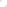 Каналы уведомления Исполнителя о нарушениях каких-либо положений пункта 6.1 настоящего раздела:тел. 98-53-73; 99-72-19;          6.4. Сторона, получившая уведомление о нарушении каких-либо пунктов 6.1, 6.2 настоящего Договора, обязана рассмотреть такое уведомление и сообщить другой Стороне о результатах его рассмотрения в течение 10 (десяти) рабочих дней с даты получения письменного уведомления.          6.5. Стороны гарантируют осуществление надлежащего разбирательства по фактам нарушения положений пунктов 6.1, 6.2 настоящего Договора с соблюдением принципов конфиденциальности, а так же применение эффективных мер по предотвращению возможных конфликтных ситуаций. Стороны гарантируют отсутствие негативных последствий как для уведомившей Стороны в целом, так и для конкретных работников уведомившей Стороны, сообщивших о выявленных фактах нарушения положений пунктов 6.1, 6.2 настоящего Договора.          6.6. В случае подтверждения факта нарушения одной из Сторон положений пунктов 6.1, 6.2 настоящего Договора, другая Сторона имеет право расторгнуть настоящий Договор в одностороннем внесудебном порядке путём направления письменного уведомления не позднее, чем за 15 (пятнадцать) календарных дней до предполагаемой даты прекращения действия настоящего Договора.          6.7. В случае неполучения Стороной, направившей уведомление о нарушении положений пунктов 6.1, 6.2 настоящего Договора, информации о результатах рассмотрения такого уведомления в установленный пунктом 6.4 настоящего Договора срок, другая Сторона имеет право расторгнуть настоящий Договор в одностороннем внесудебном порядке путём направления письменного уведомления не позднее, чем за 1 (один) календарный месяц до предполагаемой даты прекращения действия настоящего Договора.6.5. Исполнитель гарантирует, что:зарегистрирован в ЕГРЮЛ надлежащим образом;его исполнительный орган находится и осуществляет функции управления по месту регистрации юридического лица, и в нем нет дисквалифицированных лиц;располагает персоналом, имуществом и материальными ресурсами, необходимыми для выполнения своих обязательств по договору, а в случае привлечения подрядных организаций (соисполнителей) принимает все меры должной осмотрительности, чтобы подрядные организации (соисполнители) соответствовали данному требованию;располагает лицензиями, необходимыми для осуществления деятельности и исполнения обязательств по договору, если осуществляемая по договору деятельность является лицензируемой;является членом саморегулируемой организации, если осуществляемая по договору деятельность требует членства в саморегулируемой организации;ведет бухгалтерский учет и составляет бухгалтерскую отчетность в соответствии с законодательством Российской Федерации и нормативными правовыми актами по бухгалтерскому учету, представляет годовую бухгалтерскую отчетность в налоговый орган; ведет налоговый учет и составляет налоговую отчетность в соответствии с законодательством Российской Федерации, субъектов Российской Федерации и нормативными правовыми актами органов местного самоуправления, своевременно и в полном объеме представляет налоговую отчетность в налоговые органы;не допускает искажения сведений о фактах хозяйственной жизни (совокупности таких фактов) и объектах налогообложения в первичных документах, бухгалтерском и налоговом учете, в бухгалтерской и налоговой отчетности, а также не отражает в бухгалтерском и налоговом учете, в бухгалтерской и налоговой отчетности факты хозяйственной жизни выборочно, игнорируя те из них, которые непосредственно не связаны с получением налоговой выгоды;своевременно и в полном объеме уплачивает налоги, сборы и страховые взносы;отражает в налоговой отчетности по НДС все суммы НДС, предъявленные Заказчику– данный абзац исключается в случае освобождения от уплаты НДС при заключении договора;лица, подписывающие от его имени первичные документы и счета-фактуры, имеют на это все необходимые полномочия и доверенности.6.6.	Если Исполнитель нарушит гарантии (любую одну, несколько или все вместе), указанные в пункте 6.5. настоящего договора,  и это повлечет:предъявление налоговыми органами требований к Заказчику об уплате налогов, сборов, страховых взносов, штрафов, пеней, отказ в возможности признать расходы для целей налогообложения прибыли или включить НДС в состав налоговых вычетов и(или)предъявление третьими лицами, купившими у Заказчика товары (работы, услуги), имущественные права, являющиеся предметом настоящего договора, требований к Заказчику о возмещении убытков в виде начисленных по решению налогового органа налогов, сборов, страховых взносов, пеней, штрафов, а также возникших из-за отказа в возможности признать расходы для целей налогообложения прибыли или включить НДС в состав налоговых вычетов,то Исполнитель обязуется возместить Заказчику убытки, который последний понес вследствие таких нарушений. 6.7. Исполнитель в соответствии со ст. 406.1. Гражданского кодекса Российской Федерации, возмещает Заказчику все убытки последнего, возникшие в случаях, указанных в пункте 6.6. настоящего договора. При этом факт оспаривания или не оспаривания налоговых доначислений в налоговом органе, в том числе вышестоящем, или в суде, а также факт оспаривания или не оспаривания в суде претензий третьих лиц не влияет на обязанность Исполнителя возместить имущественные потери.7. Обстоятельства непреодолимой силы7.1. Ни одна из Сторон не несет ответственности перед другой Стороной за неисполнение или ненадлежащее исполнение обязательств по настоящему Договору, обусловленное действием обстоятельств  непреодолимой силы, то есть чрезвычайных и непредотвратимых при данных условиях обстоятельств, в том числе объявленной или фактической войной, гражданскими волнениями, эпидемиями, блокадами, эмбарго, пожарами, землетрясениями, наводнениями и другими природными стихийными бедствиями, изданием актов органов государственной власти.7.2.	Свидетельство, выданное торгово-промышленной палатой или иной документ,
выданный компетентным органом, является достаточным подтверждением наличия и
продолжительности действия обстоятельств непреодолимой силы.7.3.	Сторона, которая не исполняет свои обязательства вследствие действия
обстоятельств непреодолимой силы, должна, по возможности, не позднее, чем в
трехдневный срок, известить другую Сторону в письменном виде о таких обстоятельствах и
их влиянии на исполнение обязательств по настоящему Договору.В случае неисполнения Стороной обязанности, предусмотренной в настоящем пункте, она лишается права ссылаться на обстоятельства непреодолимой силы как на обстоятельство, освобождающее ее от ответственности за ненадлежащее исполнение или неисполнение обязательств по настоящему Договору.	    7.4.	 Действие обстоятельств непреодолимой силы продлевает срок выполнения обязательств по настоящему Договору на срок действия обстоятельств непреодолимой силы.	 7.5.	Если обстоятельства непреодолимой силы действуют на протяжении 3 (трех) последовательных месяцев. Договор, может быть, расторгнут по соглашению Сторон, либо в одностороннем порядке по инициативе заинтересованной Стороны.8. Конфиденциальность8.1. Настоящим Стороны устанавливают режим конфиденциальности информации (коммерческая тайна) в отношении всех условий настоящего Договора, порядка и факта его исполнения. Стороны обязуются не разглашать конфиденциальную информацию, полученную ими друг от друга или ставшую известной им в ходе выполнения работ по настоящему Договору, не открывать и не разглашать в общем или в частности информацию какой-либо третьей стороне без предварительного письменного согласия другой Стороны настоящего Договора.8.2. Требования п.8.1. настоящего Договора не распространяются на случаи раскрытия конфиденциальной информации по запросу уполномоченных организаций в случаях, предусмотренных законодательством Российской Федерации. Однако даже в этом случае Стороны обязаны согласовать друг с другом объем и характер предоставляемой информации.Исполнитель обязуется в течение срока действия настоящего Договора и в течение 5 (пяти) лет после его прекращения обеспечить охрану полученной от Заказчика информации конфиденциального характера и не использовать эту информацию для целей, не связанных с выполнением обязательств по настоящему Договору.Информация конфиденциального характера, передаваемая Сторонами друг другу, должна иметь реквизиты, свидетельствующие о ее конфиденциальности.8.5.	Исполнитель обязуется не передавать оригиналы или копии документов,
полученных от Заказчика в связи с настоящим Договором, третьим лицам без
предварительного письменного согласия Заказчика.9. Ответственность сторонИсполнитель несет ответственность перед Заказчиком за действия привлекаемых им к выполнению Работ  третьих лиц как за собственные действия.В случае нарушения сроков выполнения работ, предусмотренных Календарным планом, сроков выполнения требования Заказчика, предъявленного в соответствии с пунктом 5.3. настоящего Договора, Заказчик имеет право требовать у Исполнителя уплаты пени в размере 0,1% от общей стоимости работ по настоящему Договору за каждый день просрочки, но не более 10 % (Десяти процентов) от общей стоимости работ по настоящему Договору.В случае ненадлежащего выполнения Исполнителем условий настоящего Договора, несоответствия результатов работ обусловленным Сторонами требованиям. Заказчик имеет право требовать у Исполнителя уплаты штрафа в размере 1% от общей стоимости работ по настоящему Договору.В случае возникновения при этом у Заказчика каких-либо убытков Исполнитель возмещает такие убытки Заказчику в полном объеме на основании предоставленных Заказчиком документов, доказывающих факт возникновения и размер понесенных убытков.Перечисленные в настоящем Договоре штрафные санкции могут быть взысканы Заказчиком путем удержания причитающихся сумм при оплате счетов Исполнителя. Если Заказчик не удержит по какой-либо причине сумму штрафных санкций. Исполнитель обязуется уплатить такую сумму по первому письменному требованию Заказчика.Для целей расчета неустойки по настоящему Договору Стороны применяют цену Работ в том размере, в котором такая цена оплачена или подлежит оплате по настоящему Договору с учетом НДС (если Исполнитель является плательщиком НДС).В случаях, не предусмотренных настоящим Договором, за неисполнение или ненадлежащее исполнение своих обязательств по настоящему Договору Стороны несут ответственность в соответствии с законодательством Российской Федерации.Уплата Исполнителем неустойки и возмещение убытков не освобождают Исполнителя от выполнения обязательств в натуре по настоящему Договору.Обязательство по выплате неустойки у Стороны, нарушившей условия Договора, наступает после получения соответствующего письменного требования от другой Стороны. Срок удовлетворения такого требования - 10 (десять) рабочих дней с момента получения.Порядок внесения изменений, дополнений в Договор и его расторжениеВ настоящий Договор могут быть внесены изменения и дополнения, которые оформляются Сторонами дополнительными соглашениями к настоящему Договору.Стороны вправе расторгнуть настоящий Договор (отказаться от исполнения настоящего Договора) по основаниям, в порядке и с применением последствий, предусмотренных настоящим Договором и законодательством Российской Федерации. При этом Заказчик вправе в любое время расторгнуть настоящий Договор в одностороннем внесудебном порядке.10.3.	Расторжение настоящего Договора в одностороннем порядке (отказ от
исполнения настоящего Договора) осуществляется путем направления одной Стороной
письменного уведомления об этом другой Стороне не позднее, чем за 30 (тридцать)
календарных дней до даты прекращения действия настоящего Договора. Настоящий Договор
считается прекращенным с даты, указанной в уведомлении о расторжении настоящего
Договора.В случае расторжения настоящего Договора (отказа от исполнения настоящего Договора) по инициативе Заказчика, за исключением случаев, предусмотренных пунктом 10.5. настоящего Договора, или по причинам, за которые ни одна из Сторон не отвечает, оплате подлежат обоснованные, необходимые, фактически понесенные, документально подтвержденные Исполнителем расходы до даты получения Исполнителем уведомления о расторжении настоящего Договора или подписания соглашения о расторжении настоящего Договора.В случае расторжения настоящего Договора (отказа от исполнения настоящего Договора) по причинам, связанным с ненадлежащим выполнением Исполнителем условий настоящего Договора, несоответствием результатов работ требованиям настоящего Договора, Исполнитель не вправе требовать оплаты, а также обязан вернуть полученные по настоящему Договору денежные средства и возместить доказанные фактические убытки Заказчика в течение 7 (семи) календарных дней с даты предъявления Заказчиком соответствующего требования.10.6. Договор, может быть, расторгнут в случае неисполнения Исполнителем
требования, предусмотренного пунктом 4.1.9. настоящего Договора.11. Разрешение споровВсе споры, возникающие при исполнении настоящего Договора, решаются Сторонами путем переговоров, которые могут проводиться в том числе, путем отправления писем по почте, обмена факсимильными сообщениями.Если Стороны не придут к соглашению путем переговоров, все споры рассматриваются в претензионном порядке. Срок рассмотрения претензии - три недели с момента получения претензии. Споры, возникающие из настоящего договора, подлежат рассмотрению в Арбитражном суде Самарской области.Срок действия Договора12.1 Настоящий Договор вступает в силу с момента его заключения  и действует до полного исполнения Сторонами своих обязательств по настоящему Договору13. Прочие условия13.1.	Настоящий Договор вступает в силу с момента его заключения Сторонами и действует до полного исполнения Сторонами своих обязательств по настоящему Договору.13.2. Заказчик приобретает право собственности на результат выполненных работ с момента подписания Акта сдачи-приемки работ.13.3. Исполнитель не вправе полностью или частично уступать свои права по настоящему Договору третьим лицам.13.4.	Все вопросы, не урегулированные настоящим Договором, регламентируются нормами действующего гражданского законодательства Российской Федерации.13.5.	Все изменения и дополнения к настоящему Договору считаются действительными, если они оформлены в виде Дополнительных соглашений к Договору и подписаны обеими Сторонами.13.6.	При изменении наименования, местонахождения, банковских реквизитов или реорганизации одной из Сторон она обязана письменно в двухнедельный срок после произошедших изменений сообщить другой Стороне о данных изменениях, кроме случаев, когда изменение наименования и реорганизация происходят в соответствии с указами Президента Российской Федерации и постановлениями Правительства Российской Федерации.13.7.	Все уведомления, сообщения, согласования в рамках исполнения настоящего Договора могут быть направлены другой Стороне по электронному адресу, указанному в реквизитах настоящего Договора или предусмотренные самим Договором. Документы, направляемые в отсканированном виде, содержащие печать и подпись Стороны, в последующем должны быть направлены в оригинале по адресу, указанному получателем в реквизитах Договора. Сторона, указавшая неверный электронный адрес или не указавшая его вообще, не вправе ссылаться на несвоевременное получение уведомления, сообщения и прочей письменной документации от другой Стороны. В этом случае уведомления, сообщения и прочая переписка будут считаться принятыми к исполнению другой Стороной с момента отправки электронного письма или, если не указан электронный адрес, с момента, установленного отправителем письма/ уведомления направленного иным способом.13.8. Настоящий Договор составлен в двух экземплярах, имеющих одинаковую силу, по одному экземпляру для каждой из Сторон.Все приложения к настоящему Договору являются его неотъемлемыми частями.13.10. К настоящему Договору прилагаются и являются его неотъемлемой частью:13.10.1. Приложение №1 – Калькуляция.14. Адреса и реквизиты Сторон Приложение № 1                                                                                                                     к Договору №                                                                                                                         от               201__г.Калькуляция1. Общие сведения1.1. Заказчик: ЧУЗ «КБ «РЖД-Медицина» г. Самара».1.2. Адреса выполнения работ: ________________________________1.3.Виды работ:1.4. Периодичность: 1.5. Порядок контроля и приемки работ: Контроль за качеством и сроками выполнения работ производится представителем Заказчика. После выполнения работ Заказчик и Подрядчик составляют Акт приемки выполненных работ.Заказчик:ЧУЗ «КБ «РЖД-Медицина» г.Самара»443041, Самарская область, г. Самара, ул. Агибалова,12тел. (846) 372-21-50ИНН 6311071446   КПП 631101001ОКПО 01113746ОГРН 1046300011471Филиал № 6318 Банка ВТБ (ПАО) в г.СамареБИК 043601968к/с 30101810422023601968 р/с 40703810534180008861Е-mail: sekretar@dkb63.ruИсполнитель:Главный врач___________________/С.В.Блинов/ E-mail:Директор___________________/_________________/ E-mail:№ п/пОбоснованиеНаименование работЕд. изм.Кол-во ед.СтоимостьСтоимость№ п/пОбоснованиеНаименование работЕд. изм.Кол-во ед.На ед.ВсегоЗаказчик:ЧУЗ «КБ «РЖД-Медицина» г.Самара»443041, Самарская область, г. Самара, ул. Агибалова,12тел. (846) 372-21-50ИНН 6311071446   КПП 631101001ОКПО 01113746ОГРН 1046300011471Филиал № 6318 Банка ВТБ (ПАО) в г.СамареБИК 043601968к/с 30101810422023601968 р/с 40703810534180008861Е-mail: sekretar@dkb63.ruИсполнитель:Главный врач___________________/С.В.Блинов/ Директор___________________/_____________________/ 